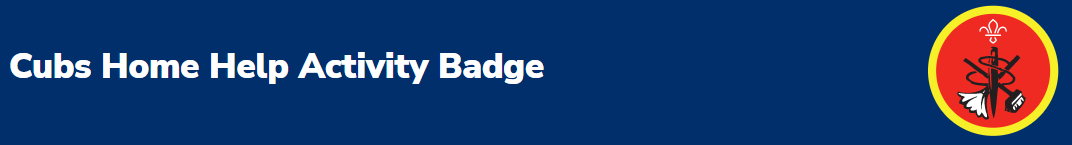 How to earn your badge:DescriptionSigned by Parent/TeacherPlan, cook and serve a simple one course mealWash up after your mealHelp sort out the washing, load and unload the washing machineIron at least 2 items, one could be your kneckieSew on a button or a badgeHelp to clean and tidy a living roomClean at least 2 items in your home, perhaps a basin, or a cupboardTake sheets, pillowcases and the duvet cover off a bed and help put cleans ones onMake your own bed for a weekWith the help of a family member or your teacher, describe a time when you did “YOUR BEST”, a sort of superhero moment. Perhaps you went out of your way to help someone e.g. sweeping their drive, getting help for them when needed